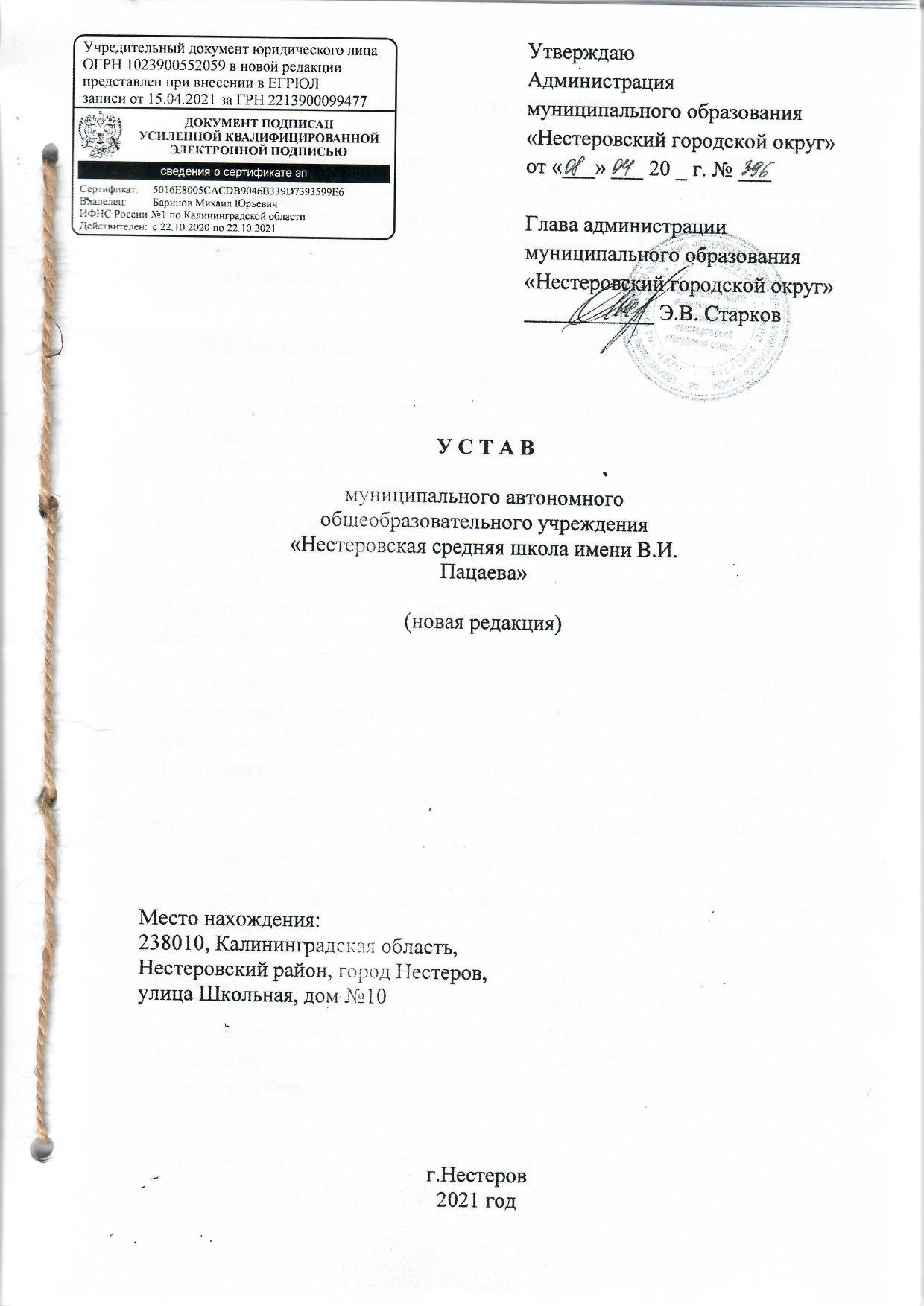 I. ОБЩИЕ ПОЛОЖЕНИЯ1.1. Муниципальное автономное общеобразовательное учреждение "Нестеровская средняя школа имени В.И.Пацаева" по типу является общеобразовательной организацией, осуществляющей в качестве основной цели своей деятельности образовательную деятельность по образовательным программам начального общего, основного общего и среднего общего образования.1.2. Муниципальное автономное общеобразовательное учреждение "Нестеровская средняя общеобразовательная школа" основанное на праве оперативного управления, создано путем изменения типа существующего муниципального бюджетного общеобразовательного учреждения «Нестеровская средняя общеобразовательная школа» в соответствии с Федеральным законом «Об автономных учреждениях» от 03.11.2006 г. N2 174-ФЗ, на основании постановления главы администрации муниципального образования "Нестеровский район" от 31 октября 2013 года М 951 и является правопреемником муниципального бюджетного общеобразовательного учреждения «Нестеровская средняя общеобразовательная школа».Постановлением Главы администрации муниципального образования «Нестеровский район» от 04.08.2017 г. N2558 муниципальное автономное общеобразовательное учреждение "Нестеровская средняя общеобразовательная школа" переименовано в муниципальное автономное общеобразовательное учреждение "Нестеровская средняя школа имени В.И. Пацаева", в дальнейшем именуемое «Учреждение»1.3. Учреждение по своей организационно-правовой форме является автономным учреждением, по типу - общеобразовательной организацией.1.4. Настоящий Устав Учреждения принят в соответствии с законодательством Российской Федерации, а также в связи с принятием Федерального закона от 29.12.2012 N2 273-ФЗ «Об образовании в Российской Федерации».1.5. Учреждение в своей деятельности руководствуется Конституцией Российской Федерации Федеральным законом «Об образовании в Российской Федерации», другими федеральными законами, иными нормативными правовыми актами Российской Федерации, законами и иными нормативными правовыми актами Калининградской области, решениями органов местного самоуправления администрации муниципальногообразования "Нестеровский городской округ", содержащими нормы, регулирующие отношения в сфере образования, а также настоящим Уставом.1.6. Полное наименование Учреждения: муниципальное автономное общеобразовательное учреждение «Нестеровская средняя школа имени В.И.Пацаева».Сокращенное наименование: МАОУ СОШ г. Нестерова имени В.И.Пацаева.1.7. Учредителем Учреждения является администрация муниципального образования «Нестеровский городской округ» (далее - Учредитель). Место нахождения Учредителя: 238010, Калининградская область, город Нестеров, улица Черняховского, дом 20).К компетенции Учредителя в области управления Учреждением относятся:утверждение Устава Учреждения, внесенных в него изменений;согласование программы развития Учреждения;установление и финансовое обеспечение выполнения муниципального задания Учреждения в соответствии с предусмотренной его Уставом основной деятельностью, а также финансовое обеспечение мероприятий, направленных на развитие Учреждения, перечень которых определяется Учредителем;назначение и увольнение директора, заключение (прекращение) трудового договора;назначение и досрочное прекращение полномочии членов наблюдательного совета;рассмотрение и одобрение предложений директора о создании или ликвидации филиалов Учреждения, открытии или закрытии его представительств;реорганизация и ликвидация Учреждения, изменение его типа, в том числе утверждение передаточного акта, назначение ликвидационной комиссии и утверждение промежуточного и окончательного ликвидационных балансов;рассмотрение и одобрение предложений директора о внесении Учреждением денежных средств и иного имущества в уставный (складочный) капитал других юридических лиц или передаче этого имущества иным образом другим юридическим лицам в качестве их учредителя или участника (в части внесения недвижимого имущества при наличии рекомендаций наблюдательного совета);рассмотрение и одобрение предложений директора о распоряжении Учреждением недвижимым имуществом и особо ценным движимым имуществом, закрепленным за ним или приобретенным за счет средств, выделенных Учредителем на приобретение этого имущества при наличии рекомендаций наблюдательного совета;согласование решений об отнесении имущества Учреждения к категории особо ценного движимого имущества и об исключении имущества Учреждения из категории особо ценного движимого имущества;согласование решений о закреплении за Учреждением недвижимого имущества и об изъятии данного имущества;принятие решений об одобрении сделок с имуществом Учреждения, в совершении которых имеется заинтересованность, в случае, если лица, заинтересованные в их совершении, составляют большинство в наблюдательном совете;осуществление контроля деятельности Учреждения (в пределах компетенции), сбор и обобщение отчетности по формам государственного статистического наблюдения, утвержденным законодательством Российской Федерации;определение средств массовой информации, в которых Учреждение ежегодно обязано опубликовывать отчеты о своей деятельности и об использовании закрепленного за ним имущества;- закрепление	Учреждения	за	определенной	территориеймуниципального образования "Нестеровский городской округ";осуществление экспертной оценки последствий сдачи в аренду имущества, закрепленного за Учреждением, предшествующей заключению договора аренды;участие в проведении оценки последствии принятия решения о реорганизации или ликвидации Учреждения;принятие иных решении, предусмотренных действующим законодательством.1.8. Собственником имущества Учреждения является муниципальное образование "Нестеровский городской округ" .1.9. Полномочия собственника имущества Учреждения осуществляются отделом по социальной и экономической работе МО «Нестеровский городской округ» (далее - Отдел).1.10. В случае реорганизации администрации муниципального образования "Нестеровский городской округ ", права Учредителя переходят к соответствующим правопреемникам.1.11. Учреждение является некоммерческой организацией, созданной муниципальным образованием "Нестеровский городской округ" для выполнения работ, оказания услуг в целях реализации прав граждан на общее образование, гарантии общедоступности и бесплатности общего образования.1.12. Имущество Учреждения закрепляется за ним на праве оперативного управления в соответствии с Гражданским кодексом Российской Федерации и Федеральным законом «Об автономных учреждениях».1.13. Учреждение является юридическим лицом и считается созданным с момента его государственной регистрации в порядке, установленном законодательством, может от своего имени приобретать и осуществлять имущественные и личные неимущественные права, нести обязанности, быть истцом и ответчиком в суде.1.14. Учреждение имеет самостоятельный баланс, расчетный (лицевой) и иные счета в банках (органах казначейства), круглую печать, содержащую его полное наименование на русском языке, штампы и бланки со своим наименованием.1.15. Учреждение отвечает по своим обязательствам имуществом, находящимся у него на праве оперативного управления, за исключением недвижимого имущества и особо ценного движимого имущества, закрепленных за ним учредителем или приобретенных Учреждением за счет средств, выделенных ему учредителем на приобретение этого имущества. Виды и перечни особо ценного движимого имущества определяются в порядке, установленном администрацией муниципального образования "Нестеровский городской округ».1.16. Субсидиарная ответственность собственника имущества Учреждения определяется в соответствии с действующим законодательством. Учреждение не отвечает по обязательствам собственника имущества Учреждения.1.17. Доходы Учреждения поступают в его самостоятельное распоряжение и используются им для достижения целен, ради которых оно создано, если иное не предусмотрено настоящим Уставом.1.18. Собственник имущества Учреждения не имеет права на получение доходов от осуществления Учреждением приносящей доход деятельности и использования закрепленного за Учреждением имущества.1.19. Учреждение предоставляет информацию о своей деятельности в органы государственной статистики, налоговые органы, иные органы и лицам в соответствии с законодательством Российской Федерации и настоящим Уставом.1.20. Учреждение формирует открытые и общедоступные информационные ресурсы, содержащие информацию о его деятельности, и обеспечивает доступ к таким ресурсам посредством размещения их в информационно-телекоммуникационных сетях, в том числе на официальном сайте Учреждения в сети Интернет.1.21. Учреждение самостоятельно в формировании своей структуры, если иное не установлено федеральными законами.1.22. Учреждение не имеет филиалов, представительств.1.23. В Учреждении создание и деятельность политических партий, религиозных организаций (объединений) не допускаются.1.24. Образование носит светский характер.1.25. Воспитание и обучение ведутся на русском языке.1.26. Образовательная деятельность, осуществляемая Учреждением, подлежит лицензированию в соответствии с законодательством Российской Федерации о лицензировании отдельных видов деятельности с учетом особенностей, установленных Федеральным законом «Об образовании в Российской Федерации».1.27. Государственная аккредитация образовательной деятельности Учреждения проводится в порядке, установленном законодательством Российской Федерации в области образования.1.28. Учреждение выдает лицам, успешно прошедшим государственную итоговую аттестацию, аттестаты об основном общем образовании и аттестаты о среднем общем образовании (далее - аттестаты).Право Учреждения на выдачу в установленном порядке аттестатов по аккредитованным образовательным программам основного общего и среднего общего образования подтверждается свидетельством о государственной аккредитации.Заполненные бланки аттестатов и приложений к ним скрепляются печатью Учреждения.1.29. Место нахождения Учреждения: 238010, Калининградская область, Нестеровский район, город Нестеров, улица Школьная, дом №10.1.30. Организация охраны здоровья обучающихся (за исключением оказания первичной медико-санитарной помощи, прохождения периодических медицинских осмотров и диспансеризации) в Учреждении осуществляется самим Учреждением.Организацию оказания первичной медико-санитарной помощи обучающимся осуществляют органы исполнительной власти в сфере здравоохранения.Учреждение обязано предоставить безвозмездно медицинской организации помещение, соответствующее условиям и требованиям для осуществления медицинской деятельности.1.31. Питание обучающихся осуществляется Учреждением совместно с предприятием	общественного	питания или предпринимателем на договорной основе. Питание осуществляется в специально отведенном помещении. Ответственность за организацию питания возлагается на Учреждение. Расписание занятий Учреждения предусматривает перерыв достаточной продолжительности для питания обучающихся.II. ПРЕДМЕТ, ЦЕЛИ, ВИДЫ ДЕЯТЕЛЬНОСТИ ИОБРАЗОВАТЕЛЬНЫЕ ПРОГРАММЫ УЧРЕЖДЕНИЯ2.1. Учреждение осуществляет свою деятельность в соответствии с предметом и целями деятельности, определенными в соответствии с федеральными законами, иными нормативными правовыми актами и настоящим Уставом.2.2. Предметом деятельности Учреждения является оказание услуг (выполнение работ) по реализации предусмотренных федеральными законами, законами Калининградской области, нормативными правовыми актами РФ и нормативными правовыми актами органов местного самоуправления полномочий муниципального образования "Нестеровский городской округ" в сфере образования - осуществление образовательной деятельности по основным общеобразовательным программам начального общего, основного общего, среднего общего образования, дополнительным общеразвивающим программам, а также программам профессионального обучения.2.3. Основной целью деятельности	 Учреждения является образовательная деятельность по основным общеобразовательным программам начального общего, основного общего и среднего общего образования.Целями деятельности Учреждения являются: формирование	общей	культуры, развитие физических, 
интеллектуальных, нравственных, эстетических и личностных качеств, формирование предпосылок учебной деятельности, сохранение и укрепление здоровья обучающихся;развитие у обучающегося индивидуальных способностей, положительной мотивации и умений в учебной деятельности (овладение чтением, письмом, счетом, основными навыками учебной деятельности, элементами теоретического мышления, простейшими навыками самоконтроля, культурой поведения и речи, основами личной гигиены и здорового образа жизни);становление и формирование личности обучающегося (формирование нравственных убеждений, эстетического вкуса и здорового образа жизни, высокой культуры межличностного и межэтнического общения, овладение основами наук, государственным языком Российской Федерации, навыками умственного и физического труда, развитие склонностей, интересов, способности к социальному самоопределению);дальнейшее становление и формирование личности обучающегося, развитие интереса к познанию и творческих способностей обучающегося, формирование навыков самостоятельной учебной деятельности на основе индивидуализации и профессиональной ориентации содержания среднего общего образования, подготовку обучающегося к жизни в обществе, самостоятельному жизненному выбору, продолжению образования и началу профессиональной деятельности;разностороннее развитие обучающихся с учетом их возрастных и индивидуальных особенностей, на основе индивидуального подхода к детям;адаптация обучающихся к жизни в обществе, а также выявление и поддержка детей, проявивших выдающиеся способности.2.4. основным видом деятельности Учреждения, непосредственно направленным на достижение поставленных целей, является образовательная деятельность, а также присмотр и уход за детьми.Учреждение реализует общее образование по следующим уровням:начальное общее образование;основное общее образование;среднее общее образование.2.4.1. Учреждение реализует образовательные программы среднего общего образования, основанные на дифференциации содержания с учетом образовательных потребностей и интересов обучающихся, обеспечивающих углубленное изучение отдельных учебных предметов, предметных областей соответствующей образовательной программы (профильное обучение).2.4.2. Учреждение реализует адаптированные основные общеобразовательные программы для обучающихся с задержкой психического развития и умственной отсталостью, а также дополнительные общеразвивающие программы технической, естественнонаучной, физкультурно-спортивной, художественной, туристско-краеведческой, социально-педагогической направленности.2.5. Учреждение вправе осуществлять иные виды деятельности, не являющиеся основными видами деятельности, лишь постольку, поскольку это служит достижению целей, ради которых оно создано, и соответствующие указанным целям:организация отдыха и оздоровления детей в каникулярное время;логопедический пункт, консультационный пункт;психолого-педагогическая, медицинская и социальная помощь оказывается детям, испытывающим трудности в освоении основных общеобразовательных программ, развитии и социальной адаптации;организация подвоза обучающихся, проживающих на отдаленных (закрепленных) территориях, на специально оборудованном для перевозки детей школьном автобусе в порядке, установленном законодательством;организация мероприятий различного уровня.2.6. Муниципальное задание для Учреждения формируется и утверждается Учредителем в соответствии с видами деятельности, отнесенными настоящим Уставом к основной деятельности.2.7. Учреждение не вправе отказаться от выполнения муниципального задания.2.8. Уменьшение объема субсидии, предоставленной на выполнение муниципального задания, в течение срока его выполнения осуществляется только при соответствующем изменении муниципального задания.2.9. Учреждение вправе сверх установленного муниципального задания выполнять работы, оказывать услуги, относящиеся к его основным видам деятельности, предусмотренным настоящим Уставом, для граждан и юридических лиц за плату и на одинаковых при оказании одних и тех же услуг условиях.2.10. К компетенции Учреждения относятся:разработка и принятие правил внутреннего распорядка обучающихся, правил внутреннего трудового распорядка, иных локальных нормативных актов;материально-техническое обеспечение образовательной деятельности, оборудование помещений в соответствии с государственными и местными нормами и требованиями, в том числе в соответствии с федеральными государственными образовательными стандартами.предоставление Учредителю и общественности ежегодного отчета о поступлении и расходовании финансовых и материальных средств, а также отчета о результатах самообследования;установление штатного расписания;прием на работу работников, заключение с ними и расторжение трудовых договоров, распределение должностных обязанностей, создание условий и организация дополнительного профессионального образованияработников;разработка и утверждение по согласованию с Учредителем программы развития Учреждения;разработка и утверждение образовательных программ Учреждения;прием обучающихся в Учреждение;определение списка учебников в соответствии с утвержденным федеральным перечнем учебников, рекомендованных к использованию при реализации имеющих государственную аккредитацию образовательных программ начального общего, основного общего, среднего общего образования	организациями, осуществляющими	образовательную деятельность, а также учебных пособий, допущенных к использованию при реализации указанных образовательных программ такими организациями;осуществление текущего контроля успеваемости и промежуточной аттестации обучающихся, установление их форм, периодичности и порядкапроведения;индивидуальный учет результатов освоения обучающимися образовательных программ, а также хранение в архивах информации об этих результатах на бумажных и (или) электронных носителях;использование и совершенствование методов обучения и воспитания, образовательных технологий, электронного обучения;проведение самообследования, обеспечение функционирования внутренней системы оценки качества образования;создание необходимых условий для охраны и укрепления здоровья, организации питания обучающихся и работников Учреждения;создание условий для занятия обучающимися физической культуройспортом;приобретение бланков документов об образовании;установление требований к одежде обучающихся;содействие деятельности общественных объединений обучающихся, родителей (законных представителей) несовершеннолетних обучающихся, осуществляемой в Учреждении и не запрещенной законодательством Российской Федерации;организация научно-методической работы, в том числе организацияпроведение научных и методических конференций, семинаров;обеспечение создания и ведения официального сайта Учреждения в сети Интернет;иные вопросы в соответствии с законодательством Российской Федерации.2.11. Учреждение самостоятельно разрабатывает и утверждает образовательные программы, а основные общеобразовательные программы – в соответствии с федеральными государственными образовательными стандартами и с учетом соответствующих примерных основных образовательных программ.2.12. Обучение в Учреждении, с учетом потребностей, возможностей личности и в зависимости от объема обязательных занятий педагогического работника с обучающимися осуществляется в очной, очно-заочной или заочной форме, в том числе с использованием дистанционных образовательных технологий. Допускается сочетание различных форм получения образования. Продолжительность обучения определяется образовательными программами.2.13. Обучение в Учреждении по индивидуальному учебному плану в пределах осваиваемой образовательной программы осуществляется в порядке, установленном локальными нормативными актами Учреждения. 2.13.1. Обучение на дому для обучающихся, нуждающихся в длительном лечении, а также детей-инвалидов, которые по состоянию здоровья не могут посещать Учреждение, осуществляется на основании заключения медицинской организации и письменного обращения родителей (законных представителей) в порядке, установленном действующим законодательством.2.14. Учреждение обязано осуществлять свою деятельность в соответствии с законодательством об образовании, в том числе:обеспечивать реализацию в полном объеме образовательных программ, соответствие качества подготовки обучающихся установленным требованиям, соответствие применяемых форм, средств, методов обучения и воспитания возрастным, психофизическим особенностям, склонностям, способностям, интересам и потребностям обучающихся;создавать безопасные условия обучения, воспитания обучающихся, присмотра и ухода за обучающимися, их содержания в соответствии с установленными нормами, обеспечивающими жизнь и здоровье обучающихся, работников Учреждения;соблюдать права и свободы обучающихся, родителей (законных представителей) несовершеннолетних обучающихся, работников 
Учреждения.2.15. Учреждение	несет	ответственность	в установленном законодательством Российской Федерации порядке за невыполнение или ненадлежащее выполнение функций, отнесенных к его компетенции, за реализацию не в полном объеме образовательных программ в соответствии с учебным планом, качество образования своих выпускников, а также за жизнь и здоровье обучающихся, работников Учреждения. За нарушение или незаконное ограничение права на образование и предусмотренных законодательством об образовании прав и свобод обучающихся, родителей (законных представителей) несовершеннолетних обучающихся, нарушение требований к организации и осуществлению образовательной деятельности Учреждения его должностные лица несут административную ответственность в соответствии с Кодексом Российской Федерации об административных правонарушениях.2.16. Учреждение может осуществлять приносящую доход деятельность лишь постольку, поскольку это служит достижению целей, ради которых оно создано и соответствует указанным целям.Такой деятельностью являются:платные образовательные услуги (обучение за счет средств физических и (или) юридических лиц);организация отдыха и оздоровления детей в каникулярное время;приобретение и реализация имущественных и неимущественных прав, участие в хозяйственных обществах;присмотр и уход за детьми;реализация сувенирной и печатной продукции;приносящее прибыль производство и реализация товаров и услуг, отвечающих целям создания Учреждения.Учреждение ведет учет доходов и расходов по приносящей доходы деятельности.Доходы, полученные от приносящей доход деятельности, и приобретенное за счет этих доходов имущество поступают в самостоятельное распоряжение Учреждения.2.17. В интересах достижения целей, предусмотренных настоящим Уставом, Учреждение может создавать другие некоммерческие организации и вступать в ассоциации и союзы.III. ИМУЩЕСТВО, ФИНАНСОВО-ХОЗЯЙСТВЕННАЯ 
ДЕЯТЕЛЬНОСТЬ УЧРЕЖДЕНИЯ3.1. Имущество закрепляется за Учреждением Отделом на праве оперативного управления и отражается на его самостоятельном балансе.3.2. Недвижимое имущество, закрепленное за Учреждением или приобретенное Учреждением за счет средств, выделенных ему из местного бюджета на приобретение этого имущества, а также находящееся у Учреждения особо ценное движимое имущество подлежит обособленному учету в установленном порядке.3.3. Учреждение без согласия Учредителя и Отдела не вправе распоряжаться недвижимым имуществом и особо ценным движимым имуществом, закрепленным за ним Отделом или приобретенным Учреждением за счет средств, выделенных ему в установленном порядке из местного бюджета на приобретение этого имущества. Остальным имуществом, в том числе недвижимым имуществом, Учреждение вправе распоряжаться самостоятельно, если иное не предусмотрено п. 3.5 настоящего Устава. Особо ценным движимым имуществом считается имущество, без которого осуществление Учреждением своей уставной деятельности будет существенно затруднено. Перечни и виды такого имущества определяются в порядке, установленном администрацией муниципального образования "Нестеровский городской округ", распоряжением Отдела, согласованным с Учредителем. Сделки, совершенные Учреждением с нарушением требований данного пункта Устава, являются ничтожными.3.4. Распоряжение Отдела об отнесении имущества к категории особо ценного движимого имущества принимается одновременно с принятием решения о закреплении указанного имущества за Учреждением или о выделении средств на его приобретение.3.5. Учреждение вправе с согласия Учредителя и Отдела вносить недвижимое имущество, закрепленное за Учреждением или приобретенное Учреждением за счет средств, выделенных ему Учредителем на приобретение этого имущества, а также находящееся у Учреждения особо ценное движимое имущество в уставной (складочный) капитал других юридических лиц или иным образом передавать это имущество другим юридическим лицам в качестве их учредителя или участника.3.6. Земельный участок, необходимый для выполнения Учреждением своих уставных задач, предоставляется ему на праве постоянного (бессрочного) пользования.3.7. Объекты культурного наследия (памятники истории и культуры) народов Российской Федерации, культурные ценности, природные ресурсы (за исключением земельных участков), ограниченные для использования в гражданском обороте или изъятые из гражданского оборота, закрепляются за Учреждением на условиях и порядке, которые определяются федеральными законами и иными нормативными правовыми актами Российской Федерации.3.8. Источниками формирования имущества Учреждения в денежной и иных формах являются:имущество, закрепленное за Учреждением на праве оперативного управления;ассигнования бюджета Калининградской области;субсидии из местного бюджета;финансовое обеспечение мероприятий, направленных на развитие Учреждения, перечень которых определяется Учредителем;средства, полученные Учреждением, от приносящей доходдеятельности;добровольные имущественные взносы и пожертвования;доходы, получаемые от сдачи в аренду с согласия Учредителя и Отдела имущества, закрепленного за Учреждением на праве оперативного управления;дивиденды (доходы, проценты), получаемые по акциям, облигациям, другим ценным бумагам и вкладам;выручка от реализации товаров, работ, услуг;иные источники, не противоречащие действующему законодательству.3.9. Права собственника имущества Учреждения.3.9.1. Отдел в рамках предоставленных полномочий в отношении Учреждения:закрепляет имущество за Учреждение м на праве оперативного управления, прекращает право оперативного управления посредством изъятия имущества у Учреждения;определяет перечень особо ценного движимого имущества, закрепляемого за Учреждением, дает согласие на распоряжение недвижимым имуществом и особо ценным движимым имуществом;рассматривает и одобряет предложения директора о совершении сделок с имуществом Учреждения в случаях, если в соответствии с Федеральным законом «Об автономных учреждениях» для совершения таких сделок требуется согласие Учредителя;обращается в суд с исками о признании недействительными сделок с имуществом Учреждения;IV. СТРУКТУРА УПРАВЛЕНИЯ УЧРЕЖДЕНИЕМ4.1. Управление Учреждением осуществляется в соответствии с законодательством Российской Федерации, на основе сочетания принципов единоначалия и коллегиальности.4.2. Единоличным исполнительным органом Учреждения является директор, который осуществляет руководство деятельностью Учреждения. 4.2.1. Директор Учреждения назначается Учредителем.4.2.2. Кандидаты на должность директора Учреждения должны иметь высшее образование и соответствовать квалификационным требованиям, указанным в квалификационном справочнике.4.2.3. Запрещается занятие должности директора Учреждения лицами, которые не допускаются к педагогической деятельности по основаниям, установленным трудовым законодательством.4.2.4. Кандидаты на должность директора и директор Учреждения проходят обязательную аттестацию. Порядок и сроки проведения аттестации кандидатов на должность директора и директора Учреждения устанавливаются Учредителем.4.2.5. Должностные обязанности директора Учреждения не могут исполняться по совместительству. Учредитель определяет срок полномочий директора Учреждения срочным договором на три года.4.3. Права и обязанности директора.4.3.1. Директор имеет право на:а) осуществление действий без доверенности от имени Учреждения;б) выдачу доверенности, совершение иных юридически значимых действий;в) открытие (закрытие) в установленном порядке счетов Учреждения;г) осуществление в установленном порядке приема на работу работников Учреждения, а также заключение, изменение и расторжение трудовых договоров с ними;д) распределение обязанностей между своими заместителями, а в случае необходимости - передачу им части своих полномочий в установленном порядке;е) утверждение в установленном порядке структуры и штатного расписания Учреждения, принятие локальных нормативных актов;ж) ведение коллективных переговоров и заключение коллективных договоров;з) поощрение работников Учреждения;и) привлечение работников Учреждения к дисциплинарной и материальной ответственности в соответствии с законодательством Российской Федерации;к) решение иных вопросов, отнесенных законодательством Российской Федерации, настоящим уставом и трудовым договором к компетенции директора;л) получение своевременно и в полном объеме заработной платы; м) предоставление ежегодного оплачиваемого отпуска;н) повышение квалификации.4.3.2. Директор обязан:а) соблюдать при исполнении должностных обязанностей требования законодательства Российской Федерации, законодательства субъекта Российской Федерации, нормативных правовых актов органов местного самоуправления, устава, коллективного договора, локальных нормативных актов и трудового договора;б) обеспечить системную образовательную (учебно-воспитательную) и административно-хозяйственную (производственную) работу Учреждения;в) обеспечить реализацию федеральных государственных образовательных стандартов, сформировать контингенты обучающихся, обеспечить охрану их жизни и здоровья во время образовательного процесса, соблюдать права и свободы обучающихся и работников Учреждения в установленном законодательством Российской Федерации порядке;г) определять стратегию, цели и задачи развития Учреждения, принимать решения о программном планировании его работы, участии Учреждения в различных программах и проектах, обеспечивать соблюдение требований, предъявляемых к условиям образовательного процесса, образовательным программам, результатам деятельности Учреждения и к качеству образования, непрерывное повышение качества образования в Учреждении;д) организовать разработку, утверждение и реализацию программ развития Учреждения, образовательных программ Учреждения, правил внутреннего трудового распорядка Учреждения и других нормативных локальных актов Учреждения;е) создавать условия для внедрения инноваций, обеспечивать формирование и реализацию инициатив работников Учреждения, направленных на улучшение работы Учреждения и повышение качества образования, поддерживать благоприятный морально-психологический климат в коллективе;ж) обеспечить целевое и эффективное использование денежных средств Учреждения, а также имущества, переданного Учреждению в оперативное управление в установленном порядке;з) обеспечить работникам Учреждения безопасные условия труда, соответствующие государственным нормативным требованиям охраны труда, а также социальные гарантии в соответствии с законодательством Российской Федерации;и) обеспечить выполнение требований законодательства Российской Федерации по гражданской обороне и мобилизационной подготовке, а также по пожарной безопасности;к) обеспечить эффективное взаимодействие и сотрудничество с органами государственной власти, местного самоуправления, организациями, общественностью, родителями (законными представителями), гражданами;л) обеспечить представление Учредителю ежегодного отчета о поступлении, расходовании финансовых и материальных средств и публичного отчета о деятельности Учреждения в целом;м) представлять Учредителю в установленном порядке сведения о своих доходах, об имуществе и обязательствах имущественного характера, а также о доходах, об имуществе и обязательствах имущественного характера своих супруги (супруга) и несовершеннолетних детей;н) выполнять	иные	обязанности, 	предусмотренныезаконодательством Российской Федерации и трудовым договором.4.4. Директор самостоятельно осуществляет руководство деятельностью Учреждения в соответствии с законодательством Российской Федерации, законодательством субъекта Российской Федерации, нормативными правовыми актами органов местного самоуправления, настоящим Уставом, коллективным договором, локальными нормативными актами, трудовым договором, за исключением вопросов, принятие решении, по которымотнесено законодательством Российской Федерации к ведению иных органов и должностных лиц.4.5. Директор является членом педагогического совета, общего собранияработников.Директор вправе участвовать в заседаниях коллегиальных органов управления, предусмотренных настоящим уставом, с правом совещательного голоса.4.6. Директор несет ответственность за руководство образовательной, научной, воспитательной работой и организационно-хозяйственной деятельностью Учреждения.4.7. В Учреждении формируются коллегиальные органы управления, к которым относятся:общее собрание работников;наблюдательный совет;педагогический совет.Коллегиальные органы Учреждения, предусмотренные настоящим Уставом, не обладают самостоятельным правом выступления от имени Учреждения.Все иные лица вправе выступать от имени Учреждения лишь на основании доверенности, выданной директором в установленном порядке.4.8. Общее собрание работников.Трудовой коллектив составляют все работники Учреждения, участвующие своим трудом в реализации уставных задач Учреждения. Полномочия трудового коллектива Учреждения осуществляются общим собранием работников.Общее собрание работников собирается по мере надобности, но не реже одного раза в год. Инициатором созыва общего собрания работников может быть Учредитель, директор или не менее одной трети работников Учреждения.Срок полномочий общего собрания работников - неопределенный срок.Решения общего собрания работников принимаются на заседании. Заседание правомочно, если в нем участвует не менее половины работников Учреждения. Решение считается принятым, если за него проголосовали более половины присутствующих.Компетенция общего собрания работников:избрание представителей от работников в наблюдательный совет.4.9. Наблюдательный совет.4.9.1. В Учреждении создается наблюдательный совет из 5 членов. 4.9.2. В состав наблюдательного совета входят:два представителя Учредителя;один работник Учреждения, избираемых общим собранием работников;два представителя общественности.4.9.3. Срок полномочий наблюдательного совета составляет пять лет. 4.9.4. Одно и то же лицо может быть членом наблюдательного совета неограниченное число раз.4.9.5. Директор и его заместители не могут быть членами наблюдательного совета. Директор участвует в заседаниях наблюдательного совета с правом совещательного голоса.Членами наблюдательного совета не могут быть лица, имеющие неснятую или непогашенную судимость.4.9.6. Учреждение не вправе выплачивать членам наблюдательного совета вознаграждение за выполнение ими своих обязанностей, за исключением компенсации документально подтвержденных расходов, непосредственно связанных с участием в работе наблюдательного совета.4.9.7. Члены наблюдательного совета могут пользоваться услугами Учреждения только на равных условиях с другими гражданами.4.9.8. Решение о назначении членов наблюдательного совета или досрочном прекращении их полномочий принимается Учредителем.4.9.9. Полномочия члена наблюдательного совета могут быть прекращены досрочно:по просьбе члена наблюдательного совета;в случае невозможности исполнения членом наблюдательного совета своих обязанностей по состоянию здоровья или по причине его отсутствия в месте нахождения Учреждения в течение четырех месяцев;в случае привлечения члена наблюдательного совета к уголовной ответственности.4.9.10. Полномочия члена наблюдательного совета, являющегося представителем органа местного самоуправления или муниципального органа управления образования и состоящего с этим органом в трудовых отношениях:прекращаются досрочно в случае прекращения трудовых отношений;могут быть прекращены досрочно по представлению органа местного самоуправления или муниципального органа управления образования.4.9.11. Вакантные места, образовавшиеся в наблюдательном совете в связи со смертью или с досрочным прекращением полномочии его членов, замещаются на оставшийся срок полномочий наблюдательного совета на основании постановления Учредителя.4.9.12. Председатель наблюдательного совета избирается на срок полномочий наблюдательного совета членами наблюдательного совета из их числа простым большинством голосов от общего числа голосов членов наблюдательного совета.4.9.13. Представитель работников Учреждения не может быть избран председателем наблюдательного совета.4.9.14. Наблюдательный совет в любое время вправе переизбрать своего председателя.4.9.15. Председатель наблюдательного совета организует работу наблюдательного совета, созывает его заседания, председательствует на них и организует ведение протокола.4.9.16. В отсутствие председателя наблюдательного совета его функции осуществляет старший по возрасту член наблюдательного совета, за исключением представителей от работников Учреждения.4.10. Компетенция наблюдательного совета:4.10.1. Наблюдательный совет рассматривает:предложения Учредителя или директора о внесении изменений в Устав Учреждения;предложения Учредителя или директора о создании и ликвидации филиалов Учреждения, об открытии и закрытии его представительств;предложения Учредителя или директора о реорганизации Учреждения или о его ликвидации;предложения Учредителя или директора об изъятии имущества, закрепленного за Учреждением на праве оперативного управления;предложения директора об участии Учреждения в других юридических лицах, в том числе о внесении денежных средств и иного имущества в уставный (складочный) капитал других юридических лиц или передаче такого имущества иным образом другим юридическим лицам, в качестве учредителя или участника;по представлению директора проекты отчетов о деятельности Учреждения и об использовании его имущества, об исполнении плана его финансово-хозяйственной деятельности, годовую бухгалтерскую отчетность Учреждения;проект плана финансово-хозяйственной деятельности Учреждения;предложения директора о совершении сделок по распоряжению имуществом, которым в соответствии с законодательством не вправе распоряжаться самостоятельно;предложения директора о совершении крупных сделок;предложения директора о совершении сделок, в которых имеется заинтересованность;предложения директора о выборе кредитных организаций, в которых Учреждение может открыть банковские счета;вопросы проведения аудита годовой бухгалтерской отчетности Учреждения и утверждения аудиторской организации (если проведение аудита для Учреждения предусмотрено действующим законодательством).4.10.2. Наблюдательный совет утверждает положение о закупке в случае, если заказчиком выступает Учреждение.4.10.3. По вопросам, указанным в подпунктах 1-4 и 8 пункта 4.10.1. настоящего Устава, наблюдательный совет дает рекомендации. Учредитель принимает по этим вопросам решения (в форме приказа) после рассмотрения рекомендаций наблюдательного совета.4.10.4. По вопросу, указанному в подпункте б пункта 4.10.1. настоящего Устава наблюдательный совет дает заключение, копия которого направляется Учредителю. По вопросу, указанному в подпункте 5 и 11 пункта 4.10.1. настоящего Устава наблюдательный совет дает заключение. Директор принимает по этим вопросам решения после рассмотрения рекомендаций наблюдательного совета.4.10.5. Документы, представляемые в соответствии с подпунктом 7 пункта 4.10.1. настоящего Устава, утверждаются наблюдательным советом. Копии указанных документов направляются Учредителю.4.10.6. По вопросам, указанным в подпунктах 9, 10, 12 пункта 4.10.1. настоящего Устава, наблюдательный совет принимает решения, обязательные для директора.4.10.7. Рекомендации и заключения по вопросам, указанным в подпунктах 1-8 и 11 пункта 4.10.1. настоящего Устава, даются большинством голосов от общего числа голосов членов наблюдательного совета.4.10.8. Решения по вопросам, указанным в подпунктах 9 и 12 пункта 4.10.1. настоящего Устава, принимается наблюдательным советом большинством в две трети голосов от общего числа голосов членов наблюдательного совета.4.10.9. Решение по вопросу, указанному в подпункте 10 пункта 4.10.1. настоящего Устава, принимается наблюдательным советом в порядке, установленном частями 1 и 2 статьи 17 Федерального закона «Об автономных учреждениях».4.10.10. Вопросы, относящиеся к компетенции наблюдательного совета в соответствии с пунктом 4.10.1. настоящего Устава, не могут быть переданы на рассмотрение других коллегиальных органов управления Учреждения.4.10.11. По требованию наблюдательного совета или любого из его членов другие коллегиальные органы управления Учреждением обязаны предоставить информацию по вопросам, относящимся к компетенции наблюдательного совета.4.11. Порядок проведения заседаний наблюдательного совета.4.11.1. Заседания наблюдательного совета проводятся по мере необходимости, но не реже одного раза в квартал.4.11.2. Заседание наблюдательного совета созывается его председателем по собственной инициативе, по требованию Учредителя, члена наблюдательного совета или директора.4.11.3. Секретарь наблюдательного совета извещает членов наблюдательного совета о предстоящем заседании не позднее чем за 5 календарных дней до даты заседания. В извещении указываются место и время заседания, повестка дня.4.11.4. В заседании наблюдательного совета вправе участвовать директор. Иные приглашенные председателем наблюдательного совета лица могут участвовать в заседании наблюдательного совета, если против их присутствия не возражает более чем одна треть от общего числа членов наблюдательного совета.4.11.5. Заседание наблюдательного совета является правомочным, если все члены наблюдательного совета извещены о времени и месте его проведения и на заседании присутствуют более половины членов наблюдательного совета. Передача членом наблюдательного совета своего голоса другому лицу не допускается.4.11.6. Каждый член наблюдательного совета имеет при голосовании один голос. В случае равенства голосов решающим является голос председателя наблюдательного совета.4.11.7. Первое заседание наблюдательного совета после его создания, а также первое заседание нового состава наблюдательного совета созывается по требованию Учредителя. До избрания председателя наблюдательного совета на таком заседании председательствует старшин по возрасту член наблюдательного совета, за исключением представителя от работников Учреждения.4.12. Педагогический совет.4.12.1. В состав педагогического совета входят административные работники Учреждения, осуществляющие руководство образовательной деятельностью, все педагогические работники Учреждения и медицинский работник.4.12.2. Педагогический совет принимает решения на заседаниях.Заседания педагогического совета проводятся не реже 1-го раза в течение года. Заседания педагогического совета протоколируются и подписываются председателем педагогического совета и секретарём. Председатель и секретарь педагогического совета избираются на заседании педагогического совета.Педагогический совет под председательством председателя:определяет список учебников в соответствии с утвержденными федеральными перечнями учебников, рекомендованных или допущенных к использованию в образовательном процессе в имеющих государственную аккредитацию и реализующих образовательные программы общего образования образовательных учреждениях, а также учебных пособий, допущенных к использованию в образовательном процессе в таких образовательных учреждениях;принимает решение о переводе обучающегося в следующий класс, в том числе условном переводе в следующий класс.принимает решение о выдаче обучающимся, успешно прошедшим итоговую аттестацию, документов об образовании;ходатайствует о представлении педагогических работников к присуждению отраслевых наград и почетных звании.- принимает решение о постановке на учет и снятии с учета в отношении несовершеннолетних обучающихся с девиантным поведением.4.12.3. Решения педагогического совета являются правомочными, если на его заседании присутствовало не менее половины членов педагогического совета и, если за них проголосовало более половины членов педагогического совета, присутствовавших на заседании. Решения педагогического совета реализуются приказами директора.4.12.4. Срок полномочий педагогического совета - неопределённый срок.4.13. В целях учета мнения обучающихся, родителей (законных представителей) несовершеннолетних обучающихся и педагогических работников по вопросам управления Учреждением и при принятии Учреждением локальных нормативных актов, затрагивающих их права и законные интересы, по инициативе обучающихся, родителей (законных представителей) несовершеннолетних обучающихся и педагогических работников в Учреждении:создаются советы обучающихся, советы родителей (законных представителей) несовершеннолетних обучающихся или иные органы (далее - советы обучающихся, советы родителей);действуют профессиональные союзы обучающихся и (или) работников Учреждения (далее - представительные органы обучающихся, представительные органы работников).4.14.1. Педагогические	работники	Учреждения	пользуютсяследующими академическими правами и свободами:свобода преподавания, свободное выражение своего мнения, свобода от вмешательства в профессиональную деятельность;свобода выбора и использования педагогически обоснованных форм, средств, методов обучения и воспитания;право на творческую инициативу, разработку и применение авторских программ и методов обучения, и воспитания в пределах реализуемой образовательной программы, отдельного учебного предмета, курса, дисциплины (модуля);право на выбор учебников, учебных пособий, материалов и иных средств обучения и воспитания в соответствии с образовательной программой и в порядке, установленном законодательством об образовании;право на участие в разработке образовательных программ, в том числе учебных планов, календарных учебных графиков, рабочих учебных предметов, курсов, дисциплин (модулей), методических материалов и иных компонентов образовательных программ;б) право на осуществление научной, научно-технической, творческой, исследовательской деятельности, участие в экспериментальной и международной деятельности, разработках и во внедрении инноваций,7) право на бесплатное пользование библиотеками и информационными ресурсами, а также доступ в порядке, установленном локальными нормативными	актами	Учреждения, информационно-телекоммуникационным сетям и базам данных, учебным и методическим материалам, музейным фондам, материально-техническим средствам обеспечения образовательной деятельности, необходимым для качественного осуществления педагогической, научной или исследовательской деятельности в Учреждении;право на бесплатное пользование образовательными, методическими и научными услугами Учреждения, в порядке, установленном законодательством Российской Федерации или локальными нормативными актами;право на участие в управлении образовательной организацией, в том числе в коллегиальных органах управления, в порядке, установленном настоящим Уставом;право на участие в обсуждении вопросов, относящихся к деятельности Учреждения, в том числе через органы управления и общественные организации;право на объединение в общественные профессиональные организации в формах и в порядке, которые установлены законодательством Российской Федерации;право на обращение в комиссию по урегулированию споров между участниками образовательных отношений;право на защиту профессиональной чести и достоинства, на справедливое и объективное расследование нарушения норм профессиональной этики педагогических работников.4.14.2. Академические права и свободы, указанные в пункте 4.14.1 настоящего Устава, должны осуществляться с соблюдением прав и свобод других участников образовательных отношений, требований законодательства Российской Федерации, норм профессиональной этики педагогических работников, закрепленных в локальных нормативных актах Учреждения.4.14.3. Педагогические работники имеют следующие трудовые права и социальные гарантии:право на сокращенную продолжительность рабочего времени;право на дополнительное профессиональное образование по профилю педагогической деятельности не реже чем один раз в три года;право на ежегодный основной удлиненный оплачиваемый отпуск, продолжительность которого определяется Правительством Российской Федерации;право на длительный отпуск сроком до одного года не реже чем через каждые десять лет непрерывной педагогической работы в порядке, установленном 	федеральным	органом	исполнительной	власти, осуществляющим функции по выработке государственной политики и нормативно-правовому регулированию в сфере образования;право на досрочное назначение трудовой пенсии по старости в порядке, установленном законодательством Российской Федерации;6) право на предоставление жилых помещений специализированного жилищного фонда;7) иные трудовые права, меры социальной поддержки, установленные федеральными законами и законодательными актами субъектов Российской Федерации.4.14.4. Педагогические работники обязаны:осуществлять свою деятельность на высоком профессиональном уровне, обеспечивать в полном объеме реализацию преподаваемых учебных предмета, курса, дисциплины (модуля) в соответствии с утвержденной рабочей программой;соблюдать правовые, нравственные и этические нормы, следовать требованиям профессиональной этики;уважать честь и достоинство обучающихся и других участников образовательных отношений;развивать	у обучающихся познавательную активность, 
самостоятельность, инициативу, творческие способности, формировать гражданскую позицию, способность к труду и жизни в условиях современного мира, формировать у обучающихся культуру здорового и безопасного образа жизни;применять педагогически обоснованные и обеспечивающие высокое качество образования формы, методы обучения и воспитания; учитывать особенности психофизического развития обучающихся и состояние их здоровья, соблюдать специальные условия, необходимые для получения образования лицами с ограниченными возможностями здоровья, взаимодействовать при необходимости с медицинскими организациями;систематически повышать свой профессиональный уровень;проходить аттестацию на соответствие занимаемой должности в порядке, установленном законодательством об образовании;проходить в соответствии с трудовым законодательством предварительные при поступлении на работу и периодические медицинские осмотры, а также внеочередные медицинские осмотры по направлению работодателя;проходить в установленном законодательством Российской Федерации порядке обучение и проверку знаний и навыков в области охраны труда;соблюдать настоящий Устав, правила внутреннего трудового распорядка.4.14.5. Педагогический работник Учреждения не вправе оказывать платные образовательные услуги обучающимся в Учреждении, если это приводит к конфликту интересов педагогического работника.4.14.6. Педагогическим работникам запрещается использовать образовательную деятельность для политической агитации, принуждения обучающихся к принятию политических, религиозных или иных убеждений либо отказу от них, для разжигания социальной, расовой, национальной или религиозной розни, для агитации, пропагандирующей исключительность, превосходство либо неполноценность граждан по признаку социальной, расовой, национальной, религиозной или языковой принадлежности, их отношения к религии, в том числе посредством сообщения  обучающимся недостоверных сведений об исторических, о национальных, религиозных и культурных традициях народов, а также для побуждения обучающихся к действиям, противоречащим Конституции Российской Федерации.4.14.7. Педагогические работники несут ответственность за неисполнение или ненадлежащее исполнение возложенных на них обязанностей в порядке и в случаях, которые установлены федеральными законами. Неисполнение или ненадлежащее исполнение педагогическими работниками обязанностей, предусмотренных пунктом 4.14.4 настоящего Устава, учитывается при прохождении ими аттестации.4.15.1. В Учреждении наряду с должностями педагогических работников, предусматриваются должности инженерно-технических, административно-хозяйственных, производственных, учебно-вспомогательных и иных работников, осуществляющих вспомогательные функции. 4.15.2. Работники Учреждения, указанные в пункте 4.15.1 настоящего Устава, имеют право на:участие в управлении образовательной организацией, в том числе в коллегиальных органах управления, в порядке, установленном настоящим Уставом;участие в обсуждении вопросов, относящихся к деятельности Учреждения, в том числе через органы управления и общественные организации;объединение в общественные профессиональные организации в формах и в порядке, которые установлены законодательством Российской Федерации;защиту профессиональной чести и достоинства, на справедливое и объективное расследование нарушения норм профессиональной этики;иные трудовые права, меры социальной поддержки, установленные федеральными законами и законодательными4.15.3. Работники Учреждения, указанные в пункте 4.15.1 настоящего Устава, обязаныосуществлять свою деятельность на высоком профессиональном уровне;соблюдать правовые, нравственные и этические нормы, следовать требованиям профессиональной этики;уважать честь и достоинство обучающихся и других участников образовательных отношений;систематически повышать свой профессиональный уровень;5) проходить в соответствии с трудовым законодательством предварительные при поступлении на работу и периодические медицинские осмотры, а также внеочередные медицинские осмотры по направлению работодателя;б) проходить в установленном законодательством Российской Федерации порядке обучение и проверку знаний и навыков в области охраны труда;7) соблюдать настоящий Устав, правила внутреннего трудового распорядка.4.15.4. Работники Учреждения, указанные в пункте 4.15.1 настоящего Устава, несут ответственность за неисполнение или ненадлежащее исполнение возложенных на них обязанностей в порядке и в случаях, которые установлены федеральными законами.4.16. Права, обязанности и ответственность работников Учреждения устанавливаются законодательством Российской Федерации, коллективным договором, правилами внутреннего трудового распорядка и иными локальными нормативными актами Учреждения, должностными инструкциями и трудовыми договорами.V. ЛОКАЛЬНЫЕ НОРМАТИВНЫЕ АКТЫ УЧРЕЖДЕНИЯ, 
ПОРЯДОК ПРИНЯТИЯ ЛОКАЛЬНЫХ НОРМАТИВНЫХ АКТОВ5.1. Учреждение принимает локальные нормативные акты, содержащие нормы, регулирующие образовательные отношения, в пределах своей компетенции в соответствии с законодательством Российской Федерации в порядке, установленном настоящим Уставом.5.2. Учреждение принимает локальные нормативные акты по основным вопросам организации и осуществления образовательной деятельности, в том числе регламентирующие:правила приема обучающихся;режим занятий обучающихся;формы, периодичность и порядок текущего контроля успеваемости и промежуточной аттестации обучающихся; порядок и основания перевода, отчисления и восстановленияобучающихся;порядок оформления возникновения, приостановления и прекращения отношений между Учреждением и обучающимися и (или) родителями (законными представителями) несовершеннолетних обучающихся.Также Учреждение принимает локальные нормативные акты, предусмотренные трудовым законодательством.5.3. В Учреждении деятельность регламентируется следующими видами локальных нормативных актов: приказами, порядком, положениями, правилами, инструкциями, регламентами. Указанный перечень видовлокальных нормативных актов не является исчерпывающим, в зависимости от конкретных условий деятельности Учреждения им могут приниматься иные локальные нормативные акты.5.4. Решение о разработке и принятии локальных нормативных актов принимает директор.При принятии локальных нормативных актов, затрагивающих права обучающихся и работников Учреждения, учитывается мнение советов обучающихся, советов родителей (законных представителей), а также в порядке и в случаях, которые предусмотрены трудовым законодательством, представительных органов работников (при наличии таких представительных органов).5.5. Локальные нормативные акты утверждаются приказом директора и вступают в силу с даты, указанной в приказе.5.6. Нормы локальных нормативных актов, ухудшающие положение обучающихся или работников Учреждения по сравнению с установленным законодательством об образовании, трудовым законодательством положением либо принятые с нарушением установленного порядка, не применяются и подлежат отмене.5.7. После утверждения локальный нормативный акт подлежит размещению на официальном сайте Учреждения в сети Интернет.5.8. Учреждением создаются условия для ознакомления всех работников, обучающихся, родителей (законных представителей) несовершеннолетних обучающихся с настоящим Уставом.VI. ПОРЯДОК ВНЕСЕНИЯ ИЗМЕНЕНИЙ В УСТАВИзменения в Устав вносятся в порядке, установленном администрацией муниципального образования "Нестеровский городской округ" и настоящим Уставом.Предложения Учредителя или директора о внесении изменений в Устав Учреждения рассматриваются наблюдательным советом.При создании, реорганизации и изменении типа (автономное, бюджетное, казенное) Учреждения Устав, вносимые в него изменения и дополнения, в том числе в новой редакции, утверждаются Учредителем, согласовываются с Отделом.	В остальных случаях утверждаются 
Учредителем, без согласования с Отделом.Согласование и утверждение Устава, внесение в него изменений и дополнении, в том числе в новой редакции, осуществляется правовым актом соответственно Учредителя и Отдела.Устав, вносимые в него изменения и дополнения, в том числе в новой редакции, после утверждения Учредителем регистрируются в установленном законодательством порядке.VII. РЕОРГАНИЗАЦИЯ И ЛИКВИДАЦИЯ УЧРЕЖДЕНИЯ7.1. Учреждение реорганизуется или ликвидируется в порядке, установленном гражданским законодательством, с учетом особенностей, предусмотренных законодательством об образовании.7.2. Принятие Учредителем решения о реорганизации или ликвидации Учреждения допускается на основании положительного заключения комиссии по оценке последствий такого решения.7.3. Порядок проведения оценки последствий принятия решения о реорганизации или ликвидации Учреждения, включая критерии этой оценки, порядок создания комиссии по оценке последствий такого решения и подготовки ею заключении устанавливаются уполномоченным органом государственной власти Калининградской области. В отношении Учреждения оценку последствий принятия решения о его реорганизации или ликвидации проводит комиссия, создаваемая органом местного самоуправления.